                KONKURS pt. „Dobrze segreguję” Karta do odpowiedzi Imię i nazwisko ………………………………………………………..….          klasa …………………..    wiek …………….   suma punktów ……………………..Szkoła ……………………………………………………………………………………………………………………………………………………………………………………………………………………………..INSTRUKCJA: W tabeli poniżej należy umieścić numerki przy których jest zapisany dany rodzaj odpadu. Kolory w kolumnach odpowiadają pojemnikom na odpady . W kolumnie „inne miejsce” należy wpisać nr odpadu , który powinien trawić do innych zbiórek. Za każdy prawidłowo przypisany odpad przysługuje 1 pkt. Suma punktów do zdobycia – 110. 
Za zebrane min.100 pkt. otrzymasz drobną nagrodę. 
Prawidłowe odpowiedzi ogłosimy na fb 23.04.2021r.( w piątek)   po godz. 15.00 . 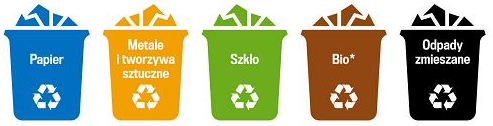 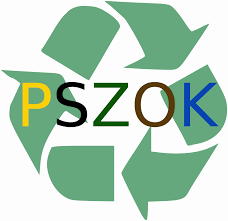 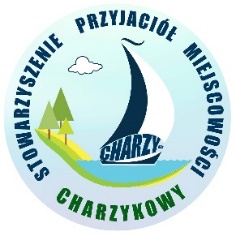 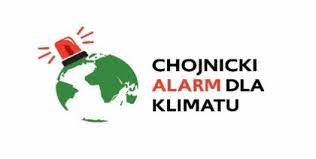 KONKURS pt. „Dobrze segreguję”Zapraszamy do udziału w konkursie, który pozwoli wszystkim uczestnikom rozwiać wątpliwości co do którego kosza wrzucamy. Do konkursu może przystąpić każdy z Was, liczą się bowiem dobre chęci. Jeśli uda Ci się wypełnić tabelę, zgodnie z naszymi oczekiwaniami, napisz o tym, pochwal się na naszych stronach fb. W którym koszu należy  umieścić poniższe ODPADY ? UWAGA.  Jeśli są to odpady niebezpieczne, wielkogabarytowe lub elektrośmieci to zbierasz je oddzielnie i odwozisz samodzielnie  do PSZOK w Nowym Dworze. Do karty odpowiedzi wpisz wówczas PSZOK.  Jeśli czekasz na odp. zorganizowaną zbiórkę tych odpadów przez Twoją gminę, albo wiesz, że powinien on trafić do innej zbiórki to wpisz do kolumny „inne miejsce”.  PSZOKelektrośmieciInnemiejscezabawki zdalnie sterowaneżarówkiagrafki, pinezki, zszywki, spinaczeakwaria i terrariaarmatura łazienkowa – krany, złączki, metalowe lub  plastikowebandaże i inne opatrunkinaczynia do  pieczenia – metalowenaczynia do pieczenia i gotowania szklane,naczynia do pieczenia silikonowe bombki choinkowe - szklanebutelki plastikowe po sosach, syropach, olejach - czyste i lekko zabrudzonetekturowe opakowania po chemii  domowejcążki, nożyczki, itp. długopisy bez wkładu  wkłady do długopisów  filtry od wody, oczyszczaczy powietrza, wentylatorów, itp. szklany flakonik po perfumach nakrętkę flakonika ( metalowa lub plastikowa) flakonik po perfumach  bez możliwości rozdzielenia elementów folia bąbelkowafolia malarska zabrudzona farbąfolia malarska czystafusy po kawie i herbacie sypanej metalowe garnki pokrywki szklane z różnymi uchwytami gąbki i ściereczki  do mycia naczyń lub ciałaniewielkie przyrządy gimnastyczne np. hantle, ciężarki ciężkie i duże przyrządy gimnastyczne  (np. talerze od sztangi, rowery stacjonarne  itp.) kable, przewody, przedłużacze, ładowarki, zasilacze, przepalone lampki choinkowe, stare komórki kapsułki do ekspresu pełnekapsułki do ekspresu pustekarty SIMkleje szkolne,kleje do tapet szklane i porcelanowe np. kieliszki, talerze, kubki itp. kredki szkolne kubki jednorazowe papierowe  po kawie na wynoskubki styropianowe         c)    pokrywka plastikowa od kubeczka przeterminowane i niezużyte lekarstwa magnesy na lodówkę z różnych tworzywsekatory, piły, śrubki, resztki oleju jadalnego,  oleje po smażeniu np. frytek parasolki,patyczki do uszupłyty CD, pendrive’y, powerbankipłyty winylowewkłady do zniczy z resztką parafiny pierogi przeterminowane z mięsempierogi przeterminowane z  jagodami ręczniki papierowe, mokre chusteczki,rolka po papierze toaletowymsłomki papierowe,soczewki kontaktowe,styropian (niebudowlany ! )tubki po żelach i musach owocowychwieszaki plastikowe z metalowym elementem Pełne worki od odkurzaczadrewniane wykałaczki, drewniane sztućce i patyki do szaszłyków zapalniczka jednorazowa zdjęciażwirek dla kotówzapałkiopakowanie po zapałkachobierki po warzywach i owocachdrobny złom żelaznyzatłuszczony papierkatalogi i ulotkiwieszaki drewniane z elementem metalowymtermosytablica korkowa ( bez ramy !)  , korki od wina ( nie plastikowe i nie sztuczne !)  sznurówkiłupiny po orzechachprzeterminowana mąka, kasza, ryż  koce kwiaty z wazonuszczoteczki do zębów karty kredytowegumki do włosów i recepturki tradycyjny czajnik ( nie elektryczny) opakowania po środkach ochrony roślin, po farbach, lakierach itp. buteleczki po lakierach do paznokci, zmywaczachmaterace z łóżek i kołdry  dywany, Czyste plastikowe lub styropianowe tacki po serze, wędlinach folia zamykająca te opakowania przeterminowane przyprawy torebki po przyprawach paragony herbata w papierowych woreczkachsznureczek od woreczka tacki papierowe 1 – razowe czyste tacki papierów 1-razowe zabrudzone jedzeniem , tłustepuste pudełka tekturowe po lekach, strzykawki po insulinie, itp.  folia typu „celafon”  ( do kwiatów lub taka co owija każde niemalże pudełko z owocami, warzywami)   a) czysta tacka po zakupionej rybie  lub kawałku mięsa b) nawilżacz z tego opakowania c)  folia, która zamyka całość  puste aluminiowe listki po tabletkach skorupki od jajek puste, szklane  butelki po oliwach znicze szklane podstawka i wieczko plastikowewieczko metalowe  opakowania po kawie i inne z folią aluminiową golarki ( nożyki do golenia 1-razowe) a) puste tubki po paście do zębów , kremach, itp. b) nakrętka plastikowa a) puste, czyste słoiki po dżemach, ogórkach, itp. b) metalowe wieczka plastikowe opakowania po jogurtach, śmietanie itpwieczko aluminiowetekturkowa etykieta ( jeśli jest) butelki plastikowe po mleku, kefirach, sokach, itp. tapety zabrudzone i resztki czystych, opakowania po różnych areozolach , po piance  do golenia, dezodorantach, lakierach do włosów, itp. baterie buty , trampki, laczki, kapcie, sandały, itp. stare ubrania i różne, inne  części garderoby  gazety, kartony, resztki mięsa i  ryby, zabawki plastikowe bez elementów elektronicznych   ( np. klocki, wiaderka, itp.) plastikowe doniczki po kwiatkach , ceramiczne doniczki po kwiatach stare firanki,tonery od drukarki, zeszyty, książki makarony suchy, zapleśniały chleb resztki sera resztki wędlin ogryzek jabłka, gruszki, skórka od banana,  itp.  